Обработка изделий: Кромки фанеры закруглены и шлифованы, окрашены. Для окраски элементов из влагостойкой фанеры применяется водно-дисперсионное покрытие, устойчивое к атмосферному и химическому воздействию. На фанерных элементах нанесено стилизованное изображение износостойкими красками на UV-принтере. Финишное покрытие - водно-дисперсионный лак с добавлением биоцидной добавки НАНОСЕРЕБРО.Изделия из металла имеют плавные радиусы закругления и тщательную обработку швов. Для покрытия изделий из стали используется экологически чистое, обладающее хорошей устойчивостью к старению в атмосферных условиях, стабильностью цвета антикоррозийное, выдерживающее широкий диапазон температур, двойное порошковое окрашивание.В целях безопасности все отдельно выступающие детали и резьбовые соединения закрыты пластиковыми колпачками, края болтов закрыты пластиковыми заглушками.Закладные детали опорных стоек – двойное порошковое окрашивание.Соответствие стандартам: Все изделия ТМ СКИФ спроектированы и изготовлены согласно национальному стандарту РФ, а именно ГОСТ Р52169-2012, ГОСТ Р52168-2012.Оборудование изготовлено по чертежам и техническим условиям изготовителя и соответствует требованиям ТР ЕАЭС 042/2017.Паспорт на изделие: на русском языке, согласно ГОСТ Р 52301-2013, раздел 5.Гарантийный срок на изделия 12 месяцевНазначенный срок службы 10 лет.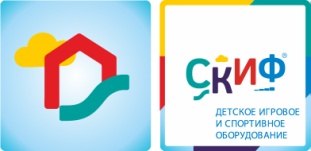 СК 2.01.11 Спортивная серияСК 2.01.11 Спортивная серияСК 2.01.11 Спортивная серияКомплектацияКомплектацияКомплектацияКол-воЕдиница измеренияОбласть применения:Спортивные комплексы предназначены для детей от 6 до14 лет и выполняют следующие функции: Создают условия, обеспечивающие физическое развитие ребенка, развивающие координацию движений, преодоление страха высоты, ловкость и смелость, чувство коллективизма в массовых играх.1СтойкиВыполнены из  клеёного бруса не более 100х100 мм высота 2500 мм, стойки объединяются в единую конструкцию  рукоходом, перекладинами , шестом6шт2Вертикальный шестВыполнен из металлической трубы диаметр 32мм, имеет плавные радиусы и тщательную обработку швов, металл покрыт порошковой краской в красный цвет.  Крепится к двум клееным брусьям 100х100 мм, высота 2500 мм.1шт3РукоходРукоход выполнен из труб диаметром 32, 27 мм, размером 2100х800 мм, шаг перекладин 300 мм, окрашен порошковой краской в синий цвет.1шт4Шведская стенкаПредставляет собой конструкцию из стоек (стойки описаны выше) и стальных перекладин, из трубы диаметром 27 мм, перекладины крепятся на стойках с шагом 300 мм. Перекладины окрашены порошковой краской в красный цвет7шт5СкалолазСкалолаз состоит из щита из влагостойкой фанеры, толщиной 18 мм, размер 1000х1000 мм, с прорезями, окрашен в зеленый цвет. 1шт6ТурникТурник выполнен из гнутой  трубы диаметром  27 мм, размером 400х910 мм, окрашен порошковой краской в красный цвет.1шт8Габариты (ДхШхВ), мм4000х1000х25004000х1000х25004000х1000х25009Зона безопасности, мм 7000х40007000х40007000х4000